Перечень практических заданий к дифференцированному зачету по учебной дисциплинеОП 05 Информационные технологии в профессиональной деятельностипо специальности 08.02.01 Сварочное производство 2 курс, 2 семестрПрактическое задание: использование пакетов прикладных программ для разработки конструкторской документации и проектирования технологических процессов. Выполнить построение в чертеже по образцу в масштабе 2:1 по слоям, создав слои – штриховка, размеры и текст. Изменить цвет в этих слоях. Основную надпись заполнить в системном слое.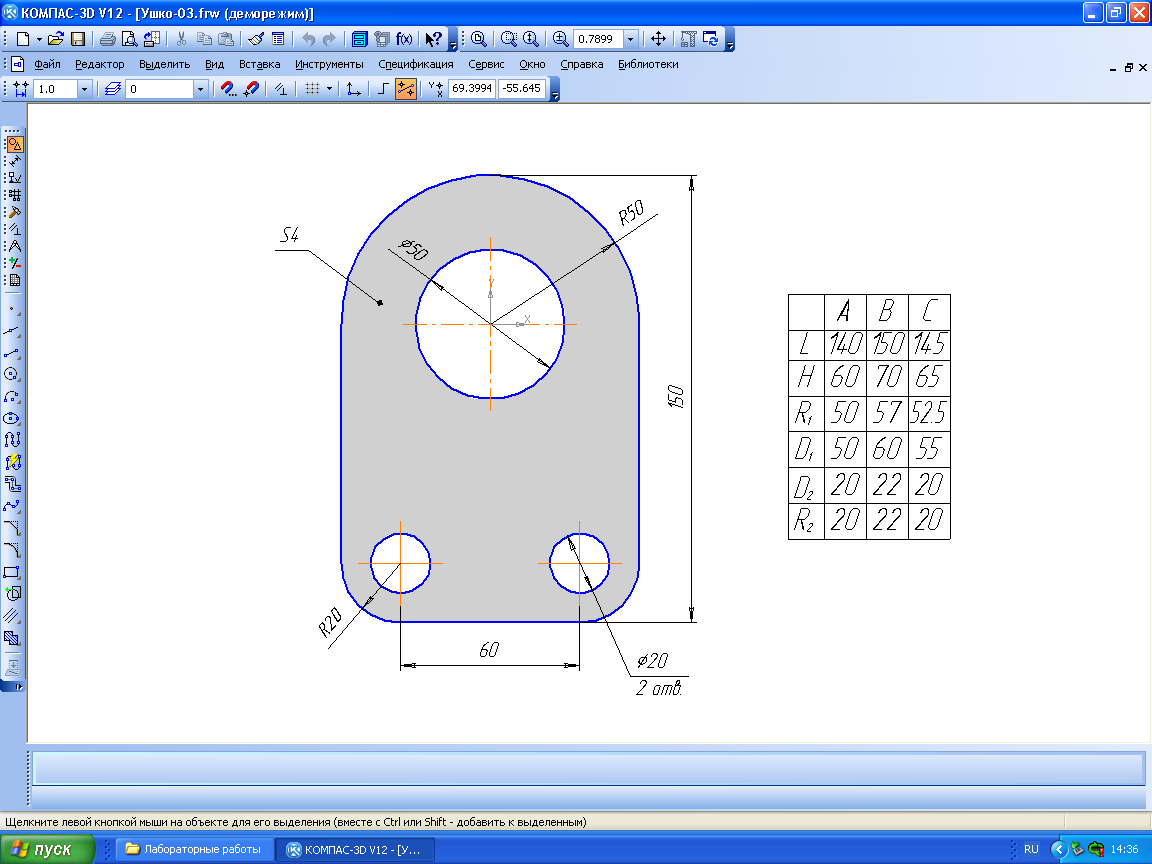 Практическое задание: использование пакетов прикладных программ для разработки конструкторской документации и проектирования технологических процессов. Выполнить построение в чертеже по образцу в масштабе 1:1 по слоям, создав слои – штриховка, размеры и текст. Изменить цвет в этих слоях. Основную надпись заполнить в системном слое.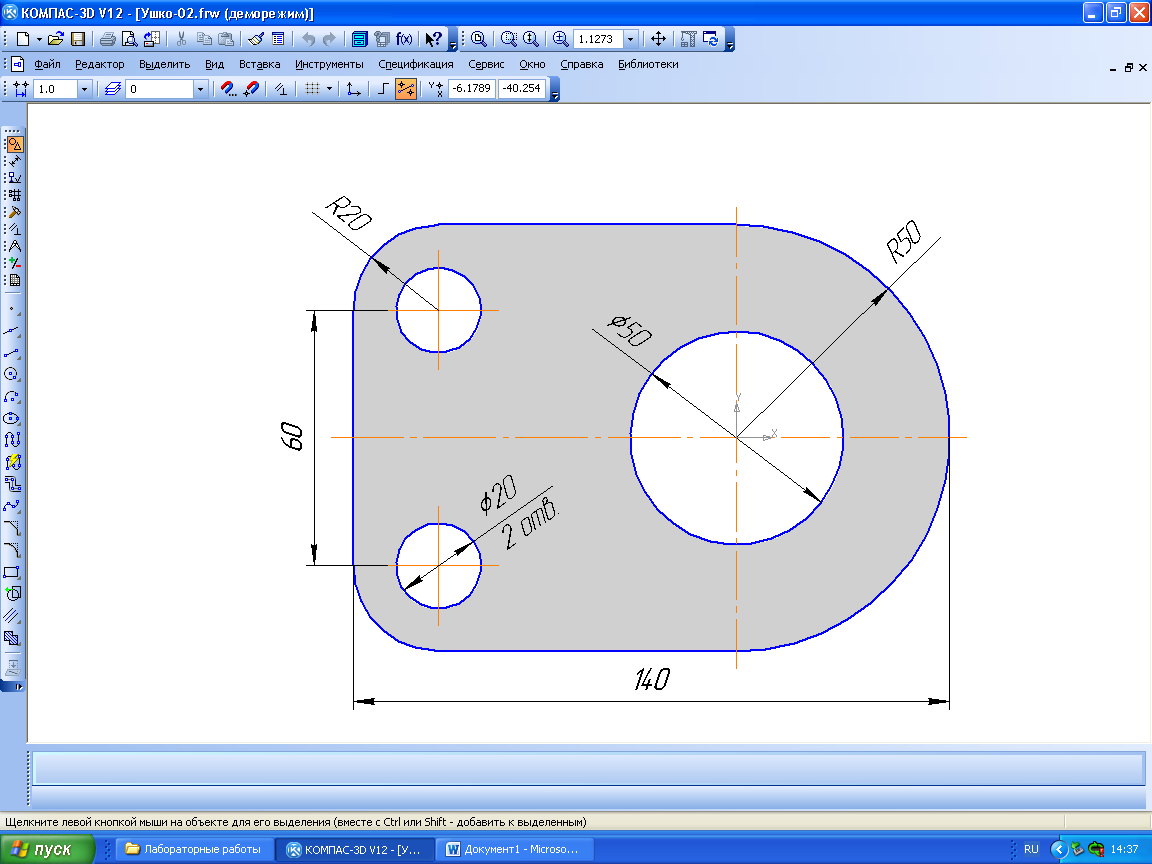 Практическое задание: использование пакетов прикладных программ для разработки конструкторской документации и проектирования технологических процессов. Выполнить построение в чертеже по образцу в масштабе 2:1 по слоям, создав слои – штриховка, размеры и текст. Изменить цвет в этих слоях. Основную надпись заполнить в системном слое.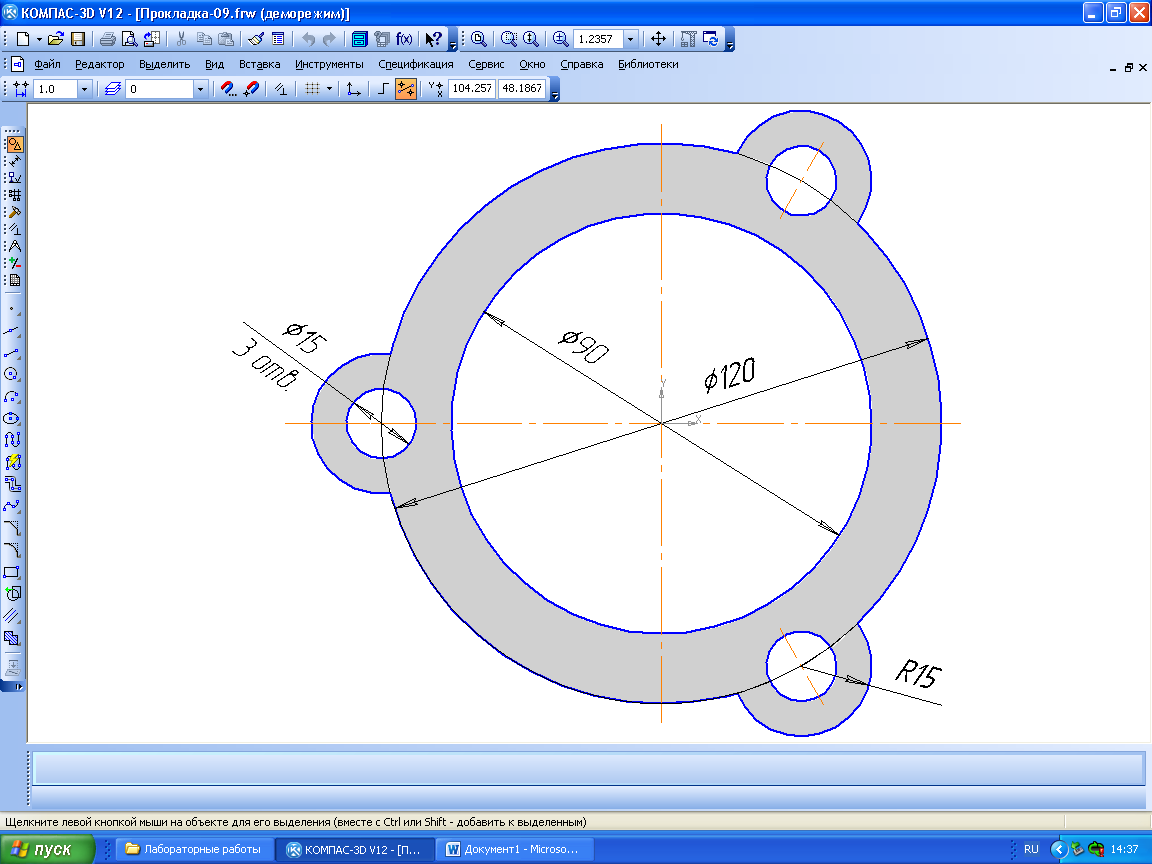 Практическое задание: использование пакетов прикладных программ для разработки конструкторской документации и проектирования технологических процессов. Выполнить построение в чертеже по образцу в масштабе 1:1 по слоям, создав слои – штриховка, размеры и текст. Изменить цвет в этих слоях. Основную надпись заполнить в системном слое.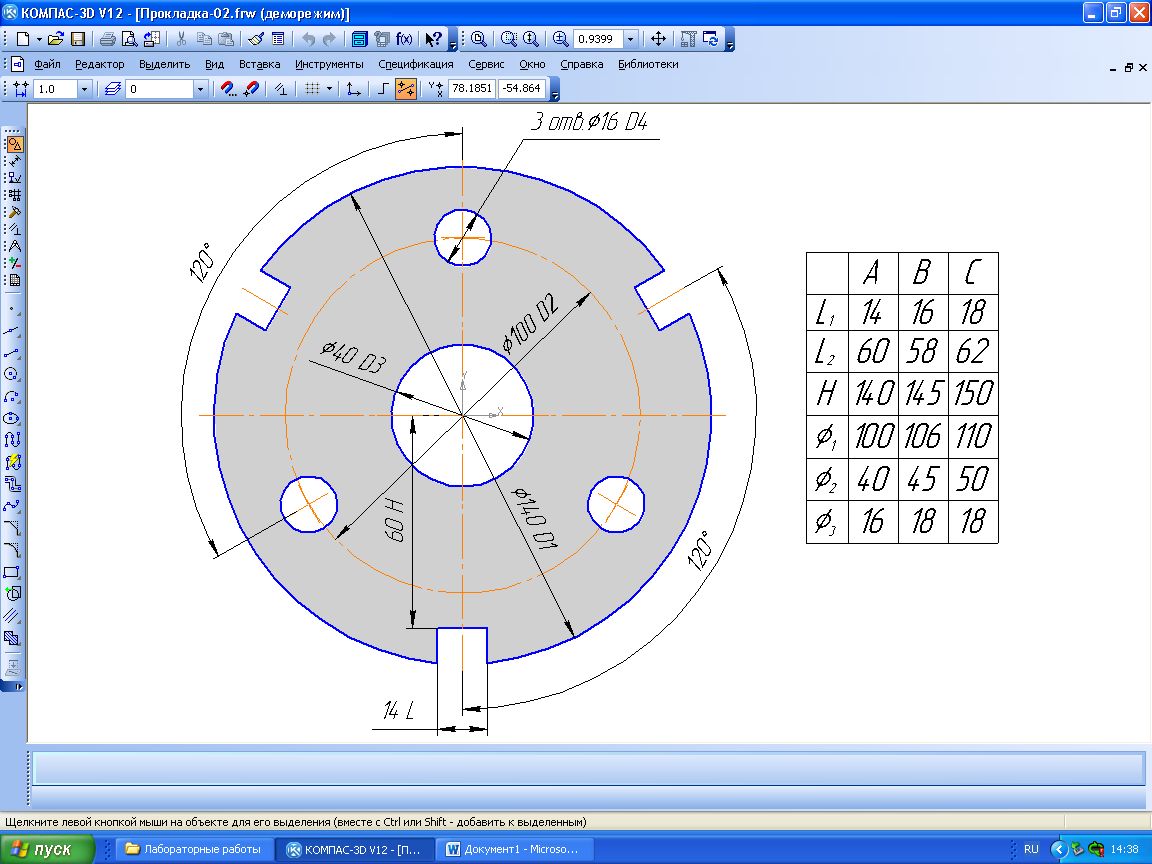 Практическое задание: использование пакетов прикладных программ для разработки конструкторской документации и проектирования технологических процессов. Выполнить построение в чертеже по образцу в масштабе 2:1 по слоям, создав слои – штриховка, размеры и текст. Изменить цвет в этих слоях. Основную надпись заполнить в системном слое.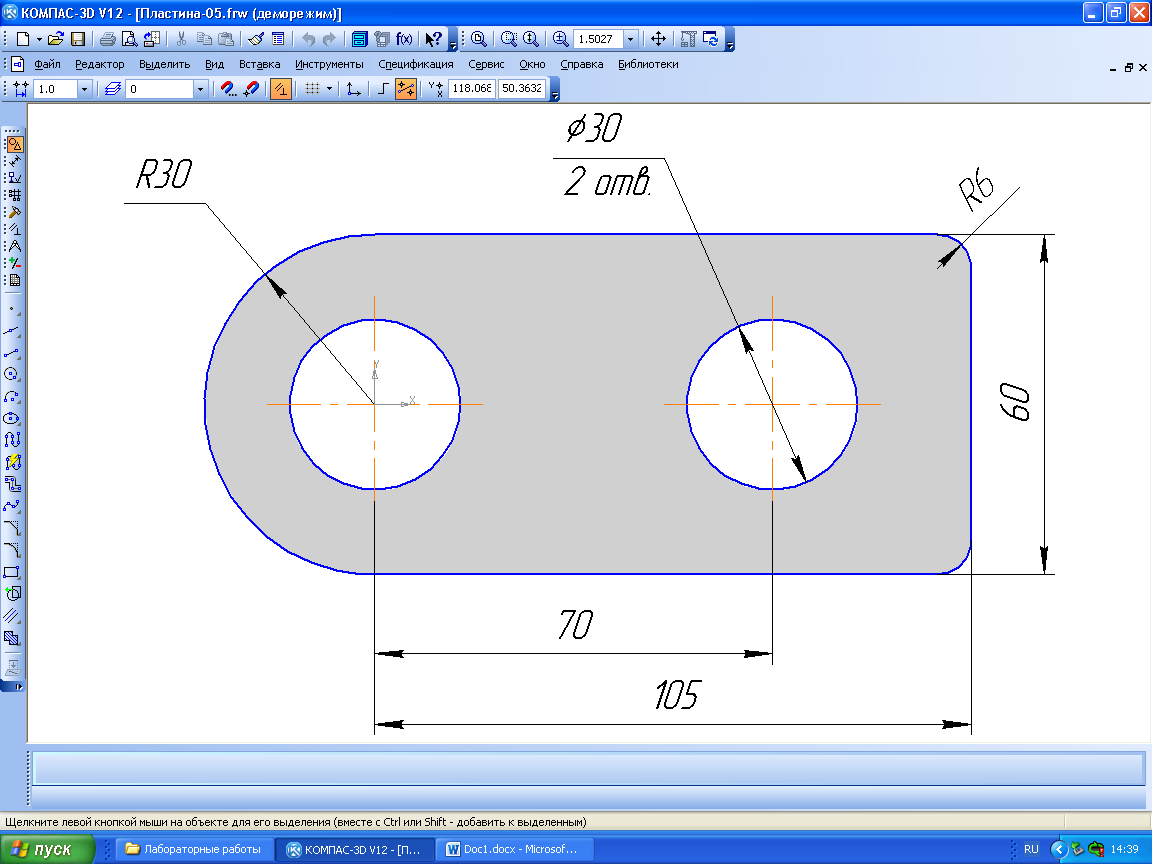 Практическое задание: использование пакетов прикладных программ для разработки конструкторской документации и проектирования технологических процессов. Выполнить построение в чертеже по образцу в масштабе 1:1 по слоям, создав слои – штриховка, размеры и текст. Изменить цвет в этих слоях. Основную надпись заполнить в системном слое.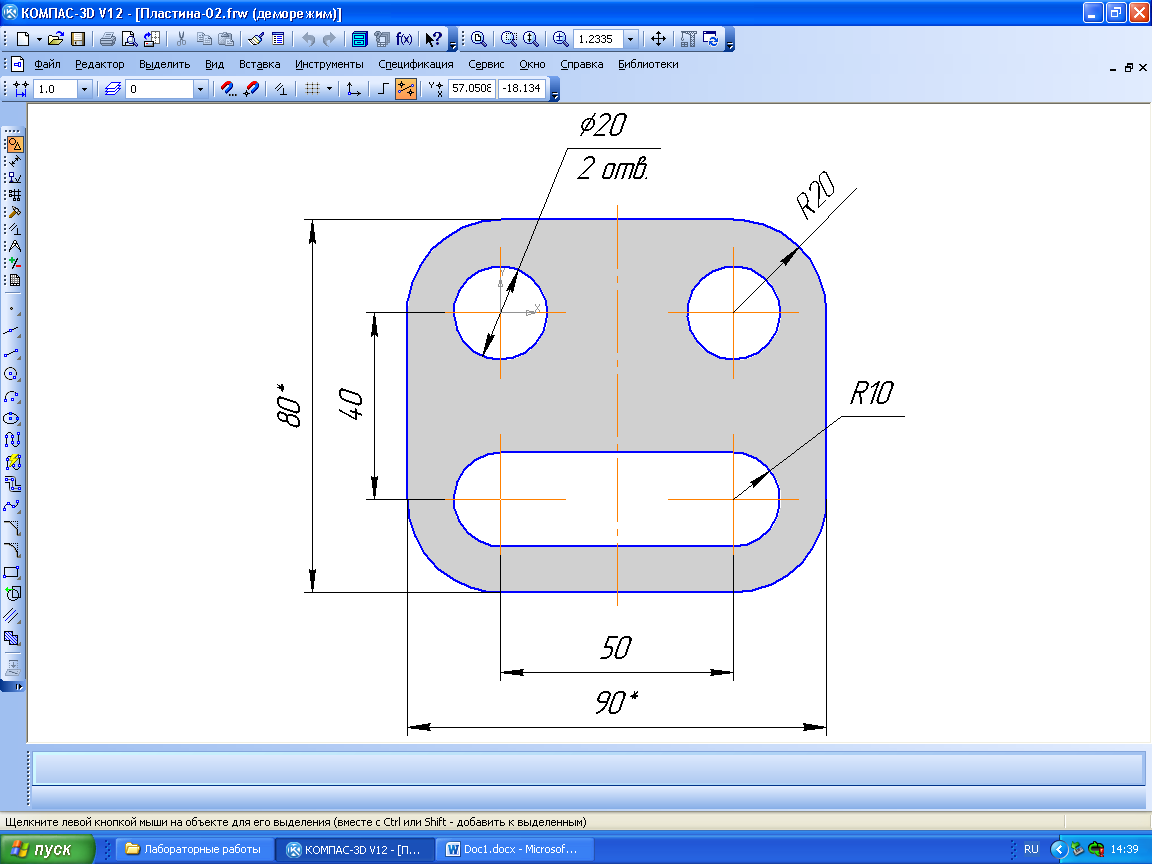 Практическое задание: использование пакетов прикладных программ для разработки конструкторской документации и проектирования технологических процессов. Выполнить построение в чертеже по образцу в масштабе 2:1 по слоям, создав слои – штриховка, размеры и текст. Изменить цвет в этих слоях. Основную надпись заполнить в системном слое.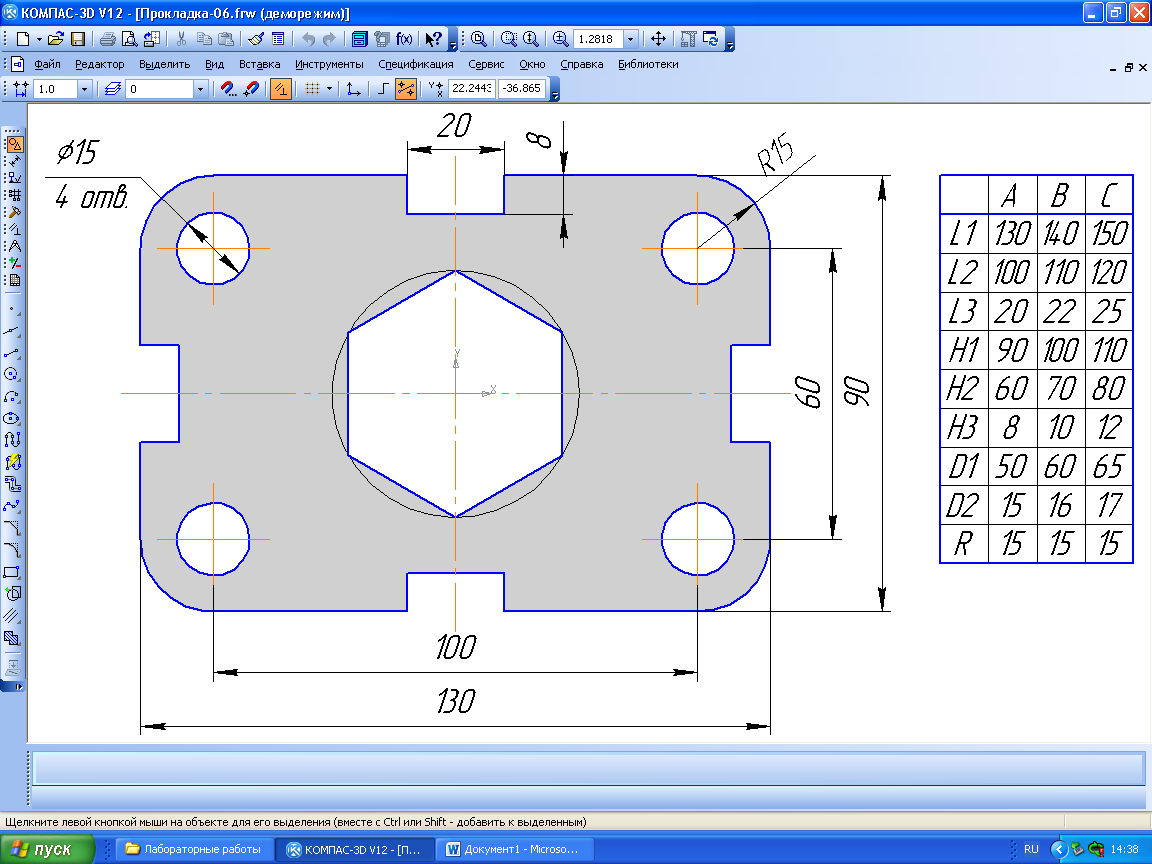 Практическое задание: использование пакетов прикладных программ для разработки конструкторской документации и проектирования технологических процессов. Выполнить построение в чертеже по образцу в масштабе 1:1 по слоям, создав слои – штриховка, размеры и текст. Изменить цвет в этих слоях. Основную надпись заполнить в системном слое.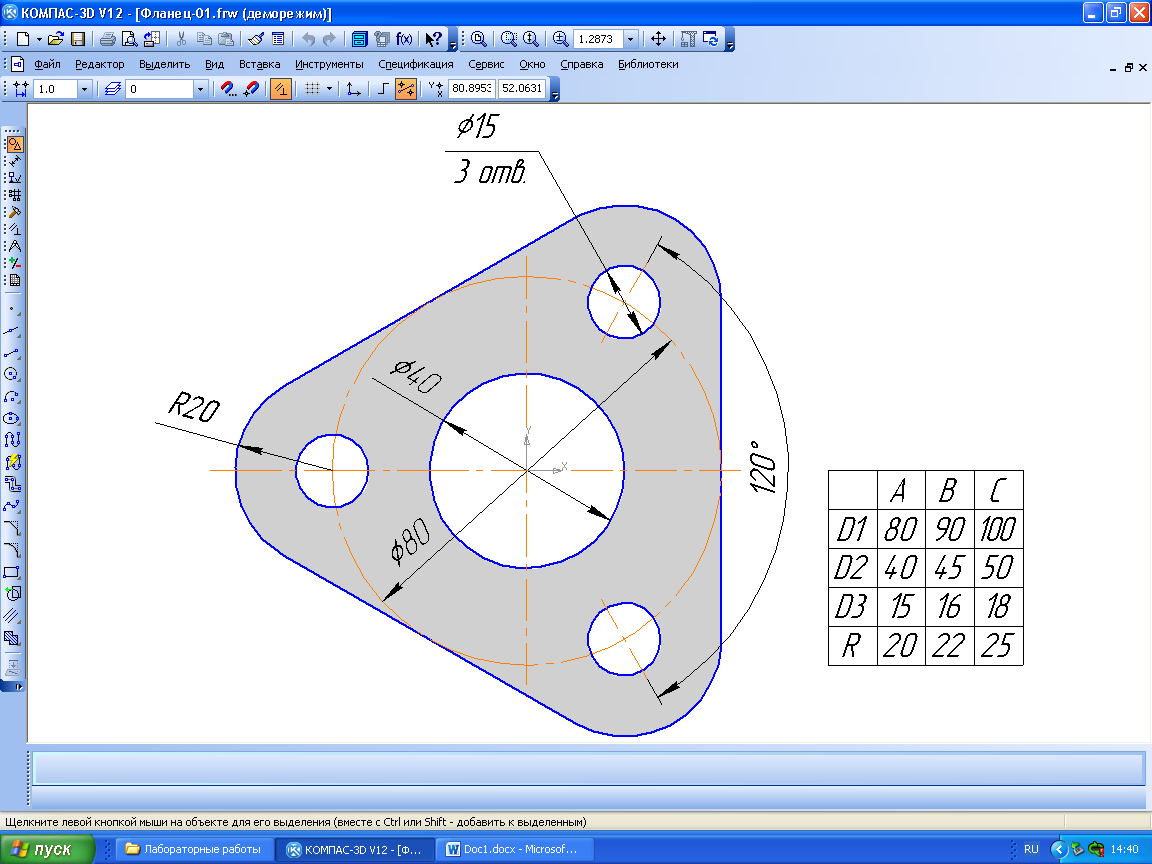 Практическое задание: использование пакетов прикладных программ для разработки конструкторской документации и проектирования технологических процессов. Выполнить построение в чертеже по образцу в масштабе 2:1 по слоям, создав слои – штриховка, размеры и текст. Изменить цвет в этих слоях. Основную надпись заполнить в системном слое.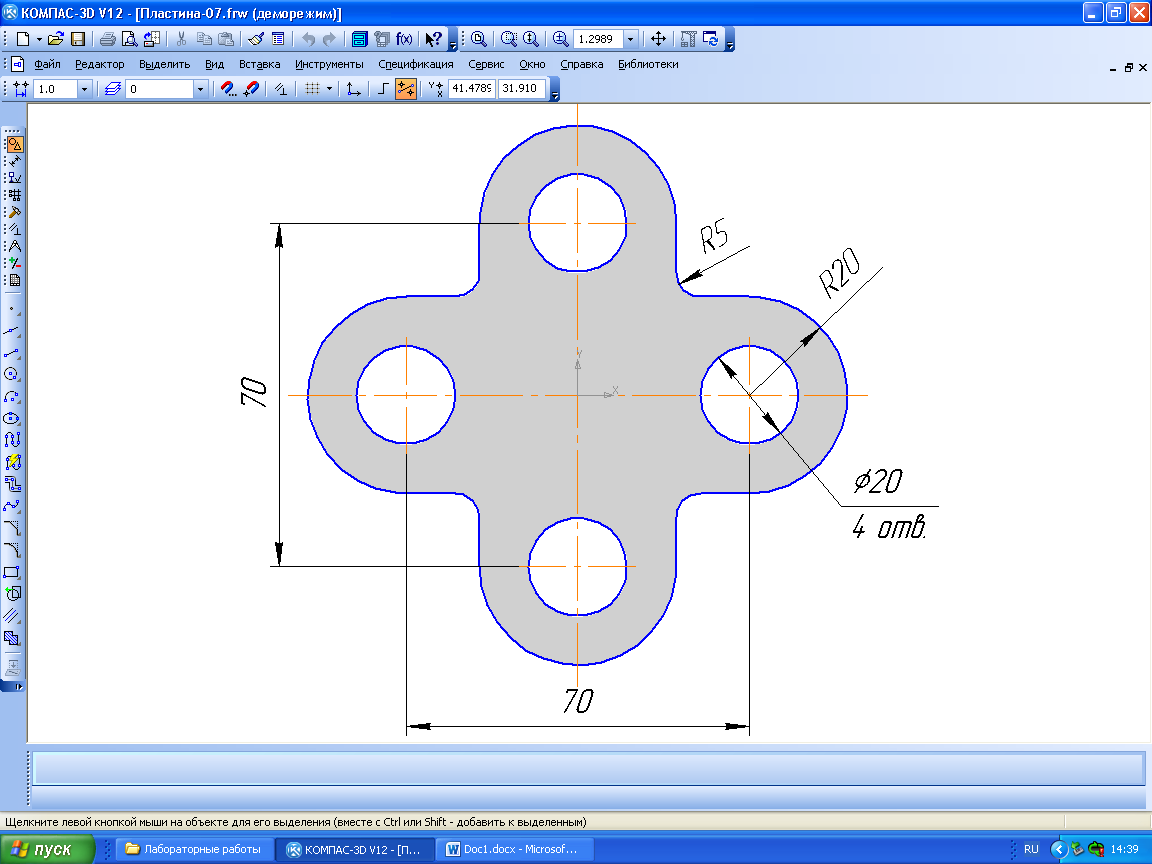 Практическое задание: использование пакетов прикладных программ для разработки конструкторской документации и проектирования технологических процессов. Выполнить построение в чертеже по образцу в масштабе 1:1 по слоям, создав слои – штриховка, размеры и текст. Изменить цвет в этих слоях. Основную надпись заполнить в системном слое.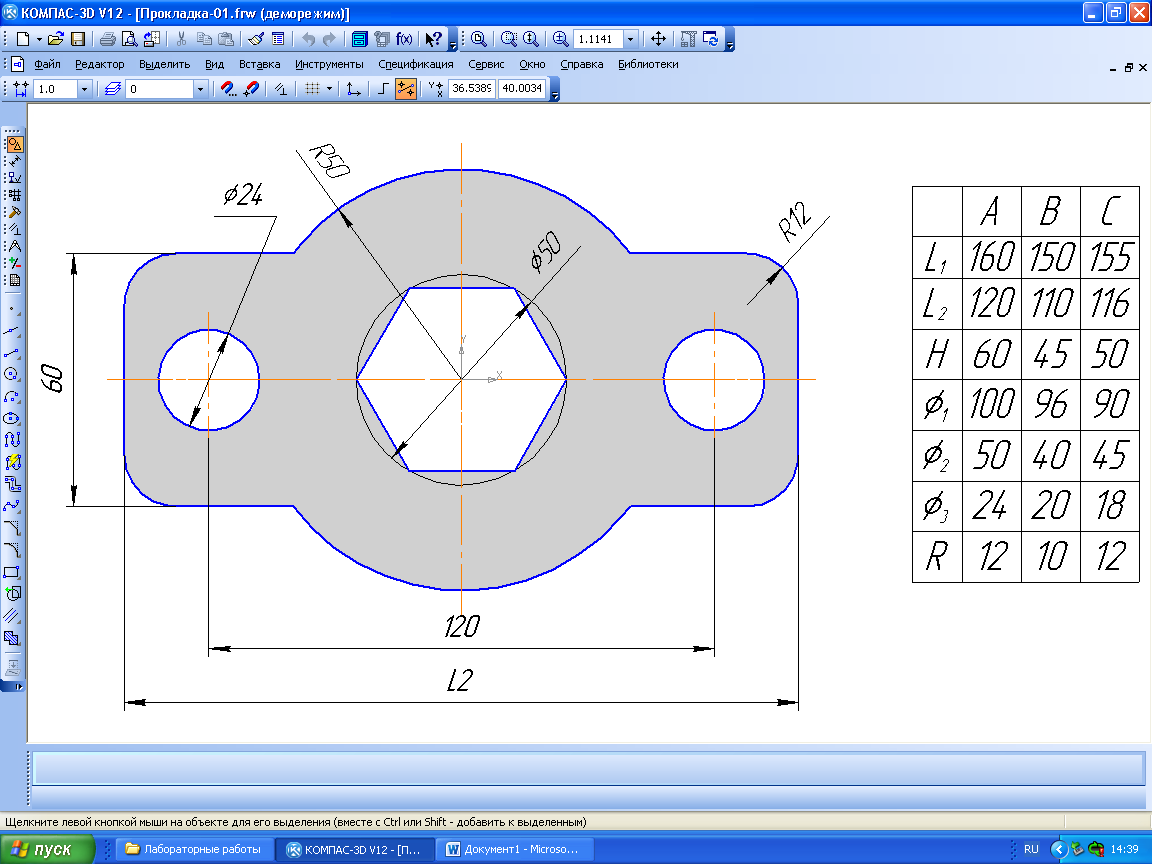 Практическое задание: использование пакетов прикладных программ для разработки конструкторской документации и проектирования технологических процессов. Выполнить построение в чертеже по образцу в масштабе 2:1 по слоям, создав слои – штриховка, размеры и текст. Изменить цвет в этих слоях. Основную надпись заполнить в системном слое.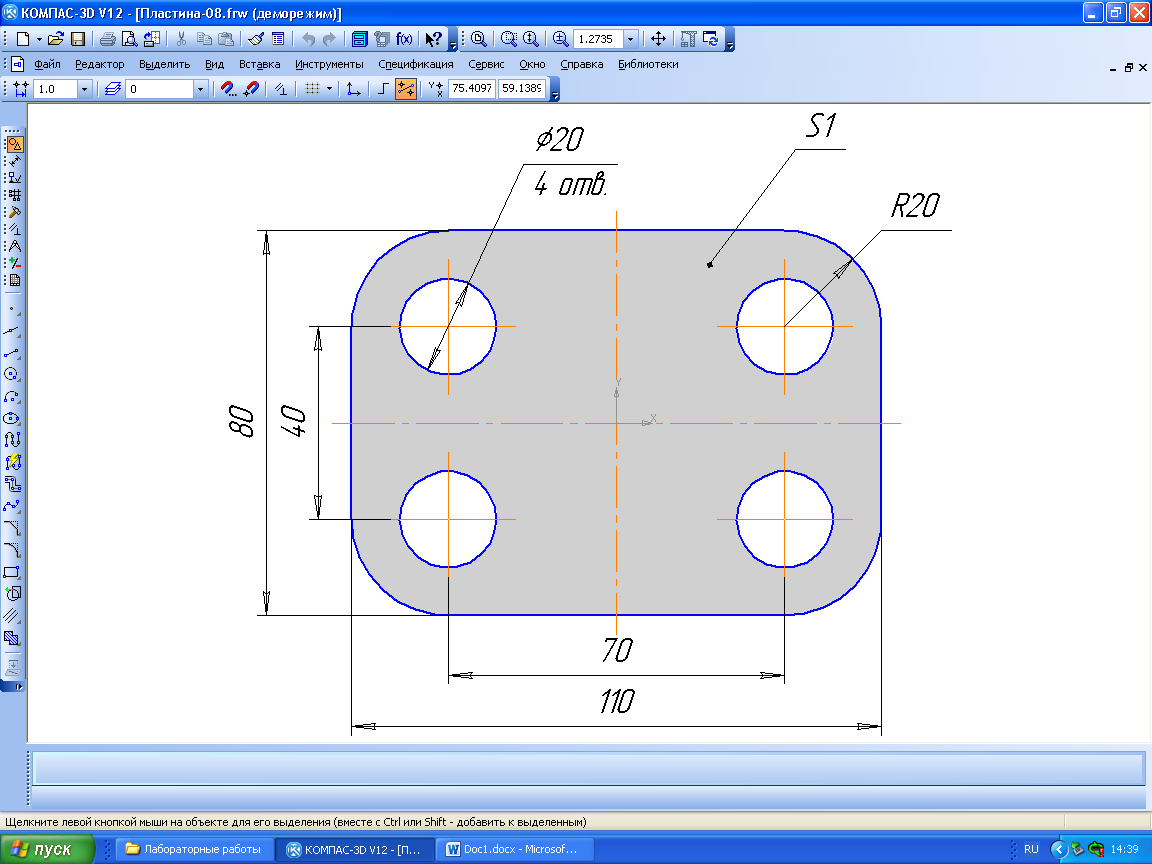 Практическое задание: использование пакетов прикладных программ для разработки конструкторской документации и проектирования технологических процессов. Выполнить построение в чертеже по образцу в масштабе 1:1 по слоям, создав слои – штриховка, размеры и текст. Изменить цвет в этих слоях. Основную надпись заполнить в системном слое.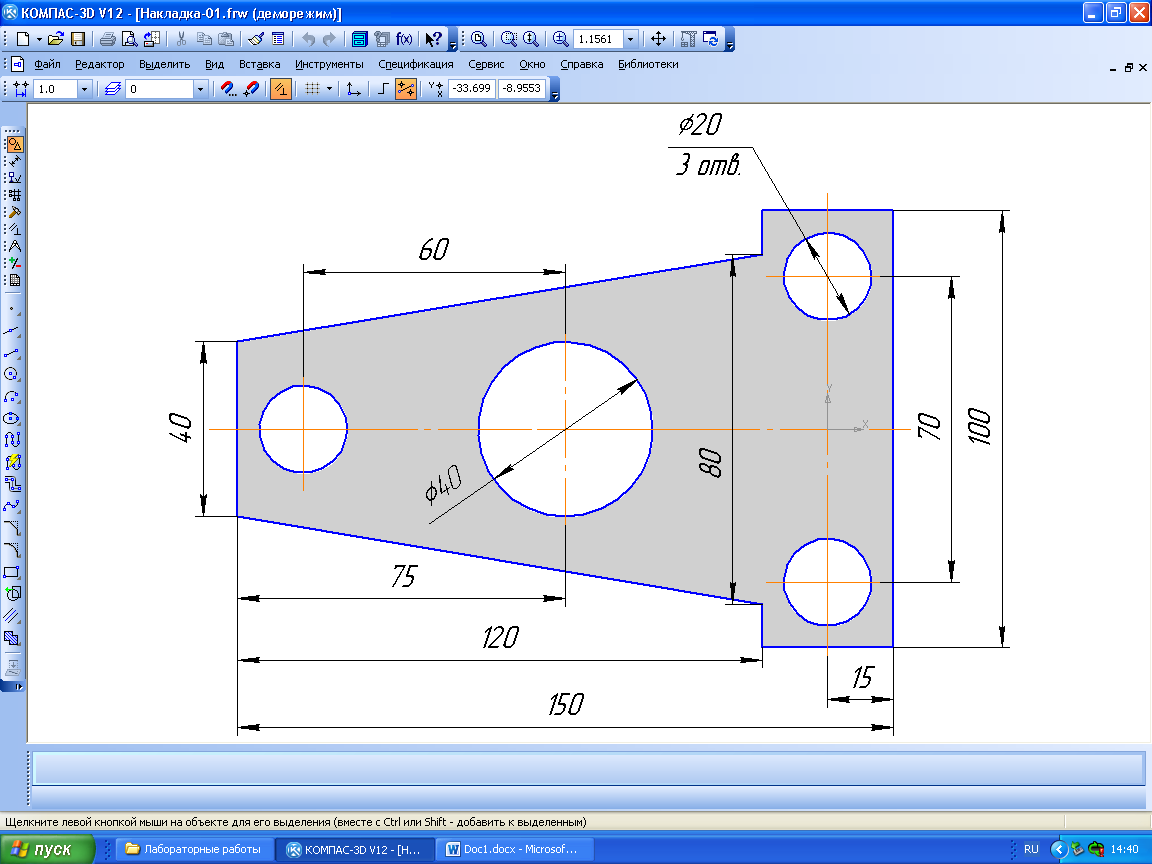 Практическое задание: использование пакетов прикладных программ для разработки конструкторской документации и проектирования технологических процессов. Выполнить построение в чертеже по образцу в масштабе 2:1 по слоям, создав слои – штриховка, размеры и текст. Изменить цвет в этих слоях. Основную надпись заполнить в системном слое.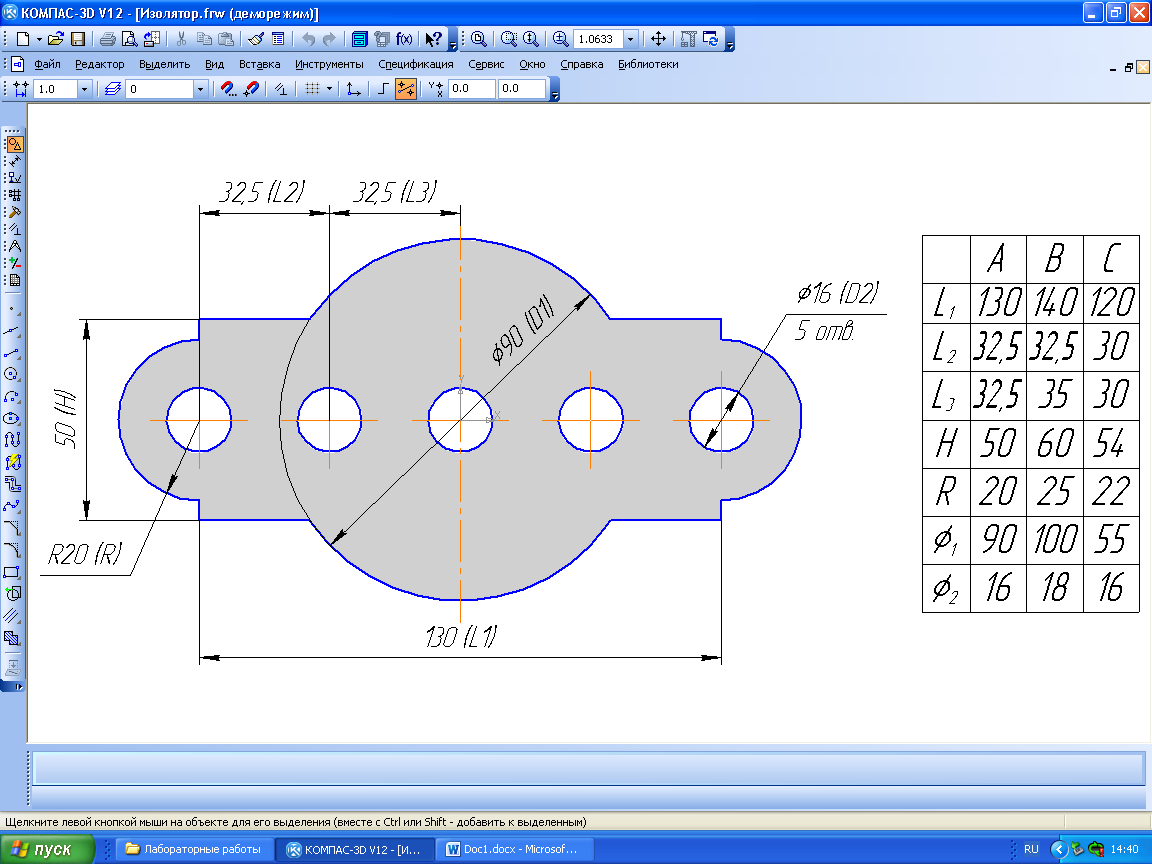 Практическое задание: использование пакетов прикладных программ для разработки конструкторской документации и проектирования технологических процессов. Выполнить построение в чертеже по образцу в масштабе 1:1 по слоям, создав слои – штриховка, размеры и текст. Изменить цвет в этих слоях. Основную надпись заполнить в системном слое.Практическое задание: использование пакетов прикладных программ для разработки конструкторской документации и проектирования технологических процессов. Выполнить построение в чертеже по образцу в масштабе 2:1 по слоям, создав слои – штриховка, размеры и текст. Изменить цвет в этих слоях. Основную надпись заполнить в системном слое.Практическое задание: использование пакетов прикладных программ для разработки конструкторской документации и проектирования технологических процессов. Выполнить построение в чертеже по образцу в масштабе 1:1 по слоям, создав слои – штриховка, размеры и текст. Изменить цвет в этих слоях. Основную надпись заполнить в системном слое.Практическое задание: использование пакетов прикладных программ для разработки конструкторской документации и проектирования технологических процессов. Выполнить построение в чертеже по образцу в масштабе 2:1 по слоям, создав слои – штриховка, размеры и текст. Изменить цвет в этих слоях. Основную надпись заполнить в системном слое.Практическое задание: использование пакетов прикладных программ для разработки конструкторской документации и проектирования технологических процессов. Выполнить построение в чертеже по образцу в масштабе 1:1 по слоям, создав слои – штриховка, размеры и текст. Изменить цвет в этих слоях. Основную надпись заполнить в системном слое.Практическое задание: использование пакетов прикладных программ для разработки конструкторской документации и проектирования технологических процессов. Выполнить построение в чертеже по образцу в масштабе 2:1 по слоям, создав слои – штриховка, размеры и текст. Изменить цвет в этих слоях. Основную надпись заполнить в системном слое.Практическое задание: использование пакетов прикладных программ для разработки конструкторской документации и проектирования технологических процессов. Выполнить построение в чертеже по образцу в масштабе 1:1 по слоям, создав слои – штриховка, размеры и текст. Изменить цвет в этих слоях. Основную надпись заполнить в системном слое.Практическое задание: использование пакетов прикладных программ для разработки конструкторской документации и проектирования технологических процессов. Выполнить построение в чертеже по образцу в масштабе 2:1 по слоям, создав слои – штриховка, размеры и текст. Изменить цвет в этих слоях. Основную надпись заполнить в системном слое.Практическое задание: использование пакетов прикладных программ для разработки конструкторской документации и проектирования технологических процессов. Выполнить построение в чертеже по образцу в масштабе 1:1 по слоям, создав слои – штриховка, размеры и текст. Изменить цвет в этих слоях. Основную надпись заполнить в системном слое.Практическое задание: использование пакетов прикладных программ для разработки конструкторской документации и проектирования технологических процессов. Выполнить построение в чертеже по образцу в масштабе 2:1 по слоям, создав слои – штриховка, размеры и текст. Изменить цвет в этих слоях. Основную надпись заполнить в системном слое.Практическое задание: использование пакетов прикладных программ для разработки конструкторской документации и проектирования технологических процессов. Выполнить построение в чертеже по образцу в масштабе 1:1 по слоям, создав слои – штриховка, размеры и текст. Изменить цвет в этих слоях. Основную надпись заполнить в системном слое.Практическое задание: использование пакетов прикладных программ для разработки конструкторской документации и проектирования технологических процессов. Выполнить построение в чертеже по образцу в масштабе 2:1 по слоям, создав слои – штриховка, размеры и текст. Изменить цвет в этих слоях. Основную надпись заполнить в системном слое.Практическое задание: использование пакетов прикладных программ для разработки конструкторской документации и проектирования технологических процессов. Выполнить построение в чертеже по образцу в масштабе 1:1 по слоям, создав слои – штриховка, размеры и текст. Изменить цвет в этих слоях. Основную надпись заполнить в системном слое.Практическое задание: использование пакетов прикладных программ для разработки конструкторской документации и проектирования технологических процессов. Выполнить построение в чертеже по образцу в масштабе 2:1 по слоям, создав слои – штриховка, размеры и текст. Изменить цвет в этих слоях. Основную надпись заполнить в системном слое.Преподаватель ______________ В.И. Саяпина